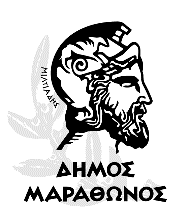 ΕΛΛΗΝΙΚΗ ΔΗΜΟΚΡΑΤΙΑ                                       ΝΟΜΟΣ ΑΤΤΙΚΗΣ                                                                       ΔΗΜΟΣ ΜΑΡΑΘΩΝΟΣ	 Δ/ΝΣΗ ΤΕΧΝΙΚΩΝ ΥΠΗΡΕΣΙΩΝ	ΟΙΚΟΝΟΜΙΚΗ ΠΡΟΣΦΟΡΑ Της επιχείρησης ………………………………………………, με έδρα στ ……………..………...., οδός …………………………………………., αριθμός ………, τηλέφωνο …………………., fax …………….ΜΑΡΑΘΩΝΑΣ      /      /2021Ο ΠΡΟΣΦΕΡΩΝ ΠΡΟΜΗΘΕΥΤΗΣα/αΠεριγραφήΤιμή ΜονάδοςΠοσότητα (τεμάχια)Μερικό Σύνολο1ΣΤΕΓΑΣΤΡΟ ΣΤΑΣΗΣ ΛΕΩΦΟΡΕΙΟΥ  (Σύμφωνα με τις τεχνικές προδιαγραφές της από 24-05-2021 Τεχνικής Έκθεσης)                    €02                      €Μερική ΔαπάνηΜερική ΔαπάνηΜερική ΔαπάνηΜερική ΔαπάνηΦΠΑ 24%ΦΠΑ 24%ΦΠΑ 24%ΦΠΑ 24%Συνολική ΔαπάνηΣυνολική ΔαπάνηΣυνολική ΔαπάνηΣυνολική Δαπάνη